Two Wishes and A StarI am really good at: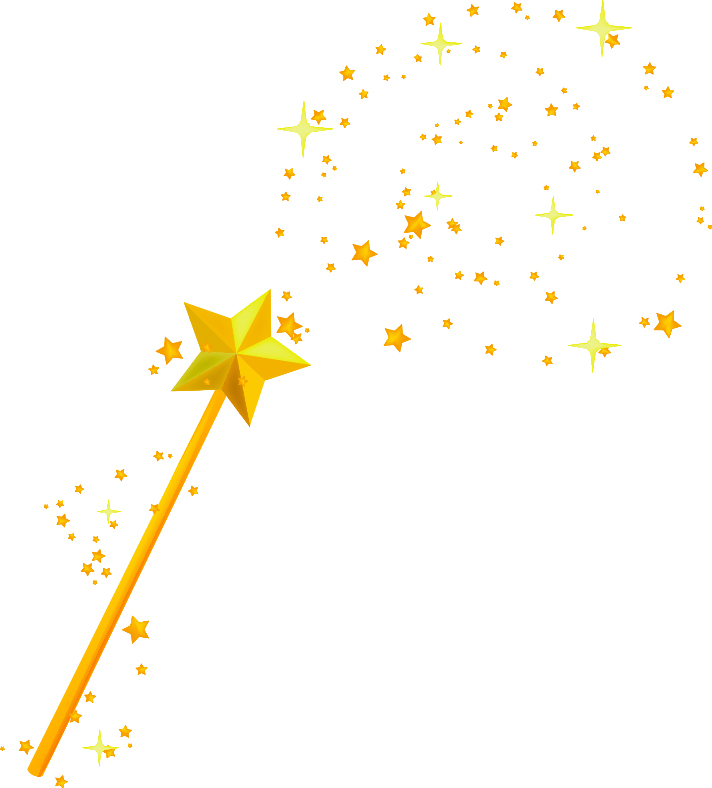 I am working on: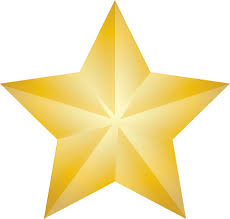 